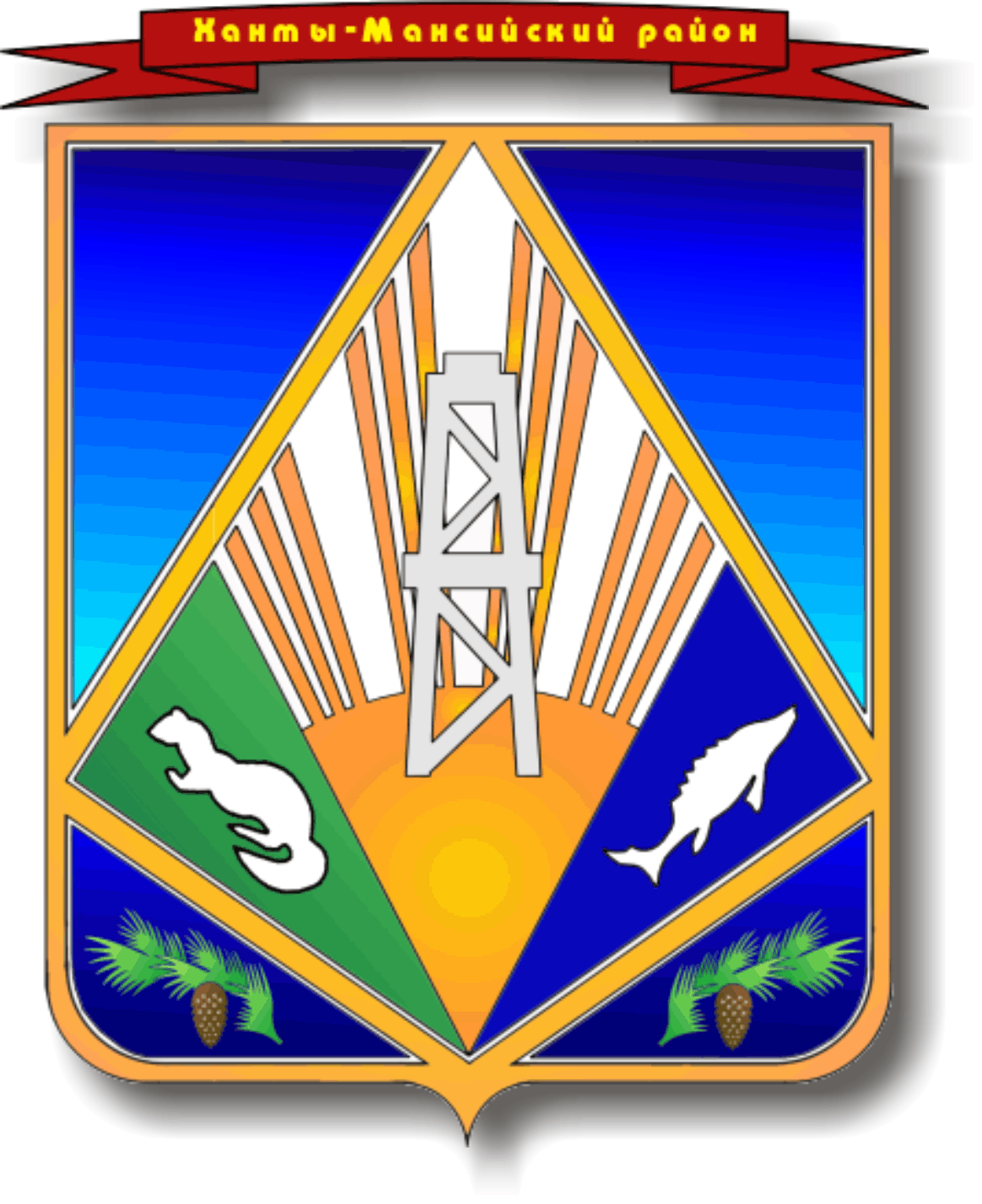 МУНИЦИПАЛЬНОЕ ОБРАЗОВАНИЕХАНТЫ-МАНСИЙСКИЙ РАЙОНХанты-Мансийский автономный округ – ЮграАДМИНИСТРАЦИЯ ХАНТЫ-МАНСИЙСКОГО РАЙОНАП О С Т А Н О В Л Е Н И Еот 06.03.2015                                                      		                             № 43 г. Ханты-МансийскО внесении изменений в постановление администрации Ханты-Мансийского района от 30 сентября 2013 года № 236«О муниципальной программе Ханты-Мансийского района «Создание условий для ответственного управления муниципальными финансами, повышения устойчивости местных бюджетов Ханты-Мансийского района на 2014 – 2017 годы»В соответствии с решением Думы Ханты-Мансийского района                  от 18 декабря 2014 года № 407 «О бюджете Ханты-Мансийского района         на 2015 год и плановый период 2016 и 2017 годов», постановлением администрации Ханты-Мансийского района от 09 августа 2013 года                  № 199 «О программах Ханты-Мансийского района» (с изменениями                             от 13 января 2015 года № 1): 1. Внести в приложение к постановлению администрации Ханты-Мансийского района от 30 сентября 2013 года № 236 «О муниципальной программе Ханты-Мансийского района «Создание условий                                для ответственного управления муниципальными финансами, повышения устойчивости местных бюджетов Ханты-Мансийского района                               на 2014 – 2017 годы» (далее – Программа) следующие изменения:	1.1. В разделе 1 «Паспорт муниципальной программы»:1.1.1. Строку «Объемы и источники финансирования муниципальной программы» изложить в следующей редакции:«».1.1.2. В строке «Ожидаемые конечные результаты реализации муниципальной программы» слова «Увеличение уровня бюджетной обеспеченности муниципальных образований сельских поселений района после выравнивания с 12,9 до 13,2.» заменить словами «Доведение уровня бюджетной обеспеченности муниципальных образований сельских поселений района после выравнивания не менее 6,0.».1.2. Приложения 1 и 2 к Программе изложить в новой редакции согласно приложению к настоящему постановлению.	2. Опубликовать настоящее постановление в газете «Наш район»                 и разместить на официальном сайте администрации Ханты-Мансийского района.3. Контроль за выполнением постановления возложить                             на заместителя главы администрации района по финансам, председателя комитета по финансам.Глава администрацииХанты-Мансийского района                                                           В.Г.УсмановПриложение к постановлению администрацииХанты-Мансийского района                                                                                                                                                      от 06.03.2015 № 43«Приложение 1 к ПрограммеСистема показателей, характеризующих результаты реализации муниципальной Программы Приложение 2 к ПрограммеОсновные программные мероприятия	».Объемы и источники финансирования муниципальной программыобщий объем финансирования муниципальной программы составит 1 261 084,8 тыс. рублей,                 в том числе по годам:2014 год – 338 214,0 тыс. рублей;2015 год – 296 629,8 тыс. рублей;2016 год – 310 775,6 тыс. рублей;2017 год – 315 465,4 тыс. рублей№п/пНаименование показателей результатовБазовый показатель на начало реализации муниципальной программыБазовый показатель на начало реализации муниципальной программыЗначения показателя по годамЗначения показателя по годамЗначения показателя по годамЗначения показателя по годамЗначения показателя по годамЗначения показателя по годамЗначения показателя по годамЦелевое значение показателя на момент окончания действия муници-пальной ПрограммыЦелевое значение показателя на момент окончания действия муници-пальной Программы№п/пНаименование показателей результатовБазовый показатель на начало реализации муниципальной программыБазовый показатель на начало реализации муниципальной программы2014 год2015 год2015 год2016 год2016 год2017 год2017 годЦелевое значение показателя на момент окончания действия муници-пальной ПрограммыЦелевое значение показателя на момент окончания действия муници-пальной Программы12334556677881. Показатели непосредственных результатов1. Показатели непосредственных результатов1. Показатели непосредственных результатов1. Показатели непосредственных результатов1. Показатели непосредственных результатов1. Показатели непосредственных результатов1. Показатели непосредственных результатов1. Показатели непосредственных результатов1. Показатели непосредственных результатов1. Показатели непосредственных результатов1. Показатели непосредственных результатов1. Показатели непосредственных результатов1. Показатели непосредственных результатов1.1.Количество сельских поселений района, в которых дефицит бюджета и предельный объем муниципального долга превышает уровень, установленный бюджетным законодательством (%)000000000001.2.Доля сельских поселений района, имеющих просроченную кредиторскую задолженность (%)000000000002. Показатели конечных результатов2. Показатели конечных результатов2. Показатели конечных результатов2. Показатели конечных результатов2. Показатели конечных результатов2. Показатели конечных результатов2. Показатели конечных результатов2. Показатели конечных результатов2. Показатели конечных результатов2. Показатели конечных результатов2. Показатели конечных результатов2. Показатели конечных результатов2. Показатели конечных результатов2.1.Уровень бюджетной обеспеченности сельских поселений Уровень бюджетной обеспеченности сельских поселений не менее 5,6не менее 5,6не менее 5,6не менее 6,0не менее 6,0не менее 6,0не менее 6,0не менее 6,0не менее 6,0не менее 6,02.2.Доля сельских поселений района, имеющих сбалансированный бюджет (%)Доля сельских поселений района, имеющих сбалансированный бюджет (%)100100100100100100100100100100№  
п/пМероприятия муниципальной
программыМуници-пальный
заказчикИсточники финансиро-ванияИсточники финансиро-ванияФинансовые затраты на реализацию(тыс. рублей)Финансовые затраты на реализацию(тыс. рублей)Финансовые затраты на реализацию(тыс. рублей)Финансовые затраты на реализацию(тыс. рублей)Финансовые затраты на реализацию(тыс. рублей)Испол-нители
муници-пальной прог-раммы№  
п/пМероприятия муниципальной
программыМуници-пальный
заказчикИсточники финансиро-ванияИсточники финансиро-ваниявсегов том числев том числев том числев том числеИспол-нители
муници-пальной прог-раммы№  
п/пМероприятия муниципальной
программыМуници-пальный
заказчикИсточники финансиро-ванияИсточники финансиро-ваниявсего2014 год2015 год2016 год2017 годИспол-нители
муници-пальной прог-раммыI. Цель: обеспечение равных условий для устойчивого исполнения расходных обязательств муниципальных образований сельских поселений района и повышения качества управления муниципальными финансами                   I. Цель: обеспечение равных условий для устойчивого исполнения расходных обязательств муниципальных образований сельских поселений района и повышения качества управления муниципальными финансами                   I. Цель: обеспечение равных условий для устойчивого исполнения расходных обязательств муниципальных образований сельских поселений района и повышения качества управления муниципальными финансами                   I. Цель: обеспечение равных условий для устойчивого исполнения расходных обязательств муниципальных образований сельских поселений района и повышения качества управления муниципальными финансами                   I. Цель: обеспечение равных условий для устойчивого исполнения расходных обязательств муниципальных образований сельских поселений района и повышения качества управления муниципальными финансами                   I. Цель: обеспечение равных условий для устойчивого исполнения расходных обязательств муниципальных образований сельских поселений района и повышения качества управления муниципальными финансами                   I. Цель: обеспечение равных условий для устойчивого исполнения расходных обязательств муниципальных образований сельских поселений района и повышения качества управления муниципальными финансами                   I. Цель: обеспечение равных условий для устойчивого исполнения расходных обязательств муниципальных образований сельских поселений района и повышения качества управления муниципальными финансами                   I. Цель: обеспечение равных условий для устойчивого исполнения расходных обязательств муниципальных образований сельских поселений района и повышения качества управления муниципальными финансами                   I. Цель: обеспечение равных условий для устойчивого исполнения расходных обязательств муниципальных образований сельских поселений района и повышения качества управления муниципальными финансами                   I. Цель: обеспечение равных условий для устойчивого исполнения расходных обязательств муниципальных образований сельских поселений района и повышения качества управления муниципальными финансами                   Задача 1.  Выравнивание бюджетной обеспеченности муниципальных образований сельских поселений района                        Задача 1.  Выравнивание бюджетной обеспеченности муниципальных образований сельских поселений района                        Задача 1.  Выравнивание бюджетной обеспеченности муниципальных образований сельских поселений района                        Задача 1.  Выравнивание бюджетной обеспеченности муниципальных образований сельских поселений района                        Задача 1.  Выравнивание бюджетной обеспеченности муниципальных образований сельских поселений района                        Задача 1.  Выравнивание бюджетной обеспеченности муниципальных образований сельских поселений района                        Задача 1.  Выравнивание бюджетной обеспеченности муниципальных образований сельских поселений района                        Задача 1.  Выравнивание бюджетной обеспеченности муниципальных образований сельских поселений района                        Задача 1.  Выравнивание бюджетной обеспеченности муниципальных образований сельских поселений района                        Задача 1.  Выравнивание бюджетной обеспеченности муниципальных образований сельских поселений района                        Задача 1.  Выравнивание бюджетной обеспеченности муниципальных образований сельских поселений района                        1.1.Доведение уровня бюджетной обеспеченности поселений  до уровня расчетной бюджетной обеспеченности, установленного в качестве критерия выравнивания расчетной бюджетной обеспеченности поселенийкомитет по финансамвсего           всего           1 261 084,8338 214,0296 629,8310 775,6315 465,4комитет по финан-сам1.1.Доведение уровня бюджетной обеспеченности поселений  до уровня расчетной бюджетной обеспеченности, установленного в качестве критерия выравнивания расчетной бюджетной обеспеченности поселенийкомитет по финансамбюджет района бюджет района 1 261 084,8338 214,0296 629,8310 775,6315 465,4комитет по финан-самИтого по задаче 1     Итого по задаче 1     Итого по задаче 1     всего           всего           1 261 084,8338 214,0296 629,8310 775,6315 465,4Итого по задаче 1     Итого по задаче 1     Итого по задаче 1     бюджет района бюджет района 1 261 084,8338 214,0296 629,8310 775,6315 465,4Задача 2.  Обеспечение сбалансированности местных бюджетов                          Задача 2.  Обеспечение сбалансированности местных бюджетов                          Задача 2.  Обеспечение сбалансированности местных бюджетов                          Задача 2.  Обеспечение сбалансированности местных бюджетов                          Задача 2.  Обеспечение сбалансированности местных бюджетов                          Задача 2.  Обеспечение сбалансированности местных бюджетов                          Задача 2.  Обеспечение сбалансированности местных бюджетов                          Задача 2.  Обеспечение сбалансированности местных бюджетов                          Задача 2.  Обеспечение сбалансированности местных бюджетов                          Задача 2.  Обеспечение сбалансированности местных бюджетов                          Задача 2.  Обеспечение сбалансированности местных бюджетов                          2.1.Поддержка мер по обеспечению сбалансированности бюджетов муниципальных образований сельских поселений районакомитет по финансамкомитет по финансамвсего           0,00,00,00,00,0комитет по финан-сам2.1.Поддержка мер по обеспечению сбалансированности бюджетов муниципальных образований сельских поселений районакомитет по финансамкомитет по финансамбюджет района 0,00,00,00,00,0комитет по финан-самИтого по задаче 2     Итого по задаче 2     Итого по задаче 2     Итого по задаче 2     всего           0,00,00,00,00,0Итого по задаче 2     Итого по задаче 2     Итого по задаче 2     Итого по задаче 2     бюджет  района – всего   0,00,00,00,00,0Всего по программеВсего по программеВсего по программеВсего по программевсего           1 261 084,8338 214,0296 629,8310 775,6315 465,4Всего по программеВсего по программеВсего по программеВсего по программебюджет района – всего         1 261 084,8338 214,0296 629,8310 775,6315 465,4